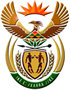 DEPARTMENT: PUBLIC ENTERPRISESREPUBLIC OF SOUTH AFRICANATIONAL ASSEMBLYQUESTION FOR WRITTEN REPLYQUESTION NO.: 937QUESTION:937.      Mrs M O Clarke (DA) to ask the Minister of Public Enterprises:(1)     What (a) has Denel currently got on its order book and (b) does it amount to?(2)     Whether Denel has formed equity partners; if not, what is the position in this regard; if so, who are the partners?(3)(a)		Who are the current export partners of Denel and (b) what    percentage do they have within their market?  NW1104EREPLY:According to the information received from Denel:(1)(a)	Export and domestic contract for various product lines(1)(b)	Over R11 billion	(2)		Denel has not entered into any strategic equity partnership in recent time. The last strategic equity partnership that Denel established was 9 years ago when it entered into strategic joint venture with Tawazun Dynamics of the United Arab Emirates. The Board is in the process of reviewing Denel overall strategy, which includes the position on strategic equity partnerships.(3)(a)	 Denel does not have export partners. The entity exports according to its contractual obligations it has to its customers.(3)(b)   Not applicable.